Светильники ТМ «Feron» серии НТУмодели: НТУ 01-100-301, НТУ 01-100-350, НТУ 01-60-201, НТУ 01-60-203, НТУ 01-60-251, НТУ 01-60-253, НТУ 02-60-205, НТУ 02-60-255, НТУ 01-150-401 Инструкция по эксплуатации и технический паспортНазначение изделияСветильники декоративные ТМ “FERON” серии НТУ для крепления на опору предназначены для общего и декоративного освещения парков, скверов, детских площадок, загородных участков, фасадов зданий, придомовых территорий и пр. Светильники работают от сети переменного тока с номинальным напряжением 230В/50Гц. Светильники подходят для использования с лампами накаливания максимальной мощностью до 100Вт. Также, возможна эксплуатация светильников со светодиодными и компактными люминесцентными лампами. Вид климатического исполнения по УХЛ1 по ГОСТ 15150-69 (температура окружающей среды -60...+40°С).Светильники не предназначены для использования на средствах наземного и водного транспорта, а также во взрывопожароопасных зонах.Светильники устанавливаются на металлическую опору, которая не входит в комплект поставки светильника (кроме моделей НТУ 01-60-201, НТУ 01-60-203, НТУ 02-60-205). Рекомендуется запрашивать опоры с артикулами тм «FERON» 11577 (0,6м), 11579 (1,2м), 11580 (1,8м). Перед началом эксплуатации светильника ознакомьтесь с данной инструкцией.Технические характеристикиТехнические характеристики:*представленные в данном руководстве технические характеристики могут незначительно отличаться в зависимости от партии производства, производитель имеет право вносить изменения в конструкцию продукта без предварительного уведомления (см. на упаковке)Комплектностьсветильник;инструкция по эксплуатации;коробка упаковочнаяПримечание — Лампа в комплект поставки не входит;Мачтовая опора не входит в комплект поставки (кроме моделей НТУ 01-60-201, НТУ 01-60-203, НТУ 02-60-205).Указания мер безопасностиПОМНИТЕ! Переменное сетевое напряжение опасно для жизни. Запрещается во избежание несчастных случаев производить ремонт, чистку светильника и заменять лампу в светильнике без отключения напряжения в линии питания светильников.Монтаж и подключение светильника должен осуществлять квалифицированный персонал, имеющий допуск по электробезопасности не ниже III. При необходимости обратитесь к квалифицированному электрику.Радиоактивные и ядовитые вещества в состав светильника не входят.Подготовка изделия к работеВнимание! Установка светильника должна производиться квалифицированными специалистами, исключение составляют чистка и замена ламп.Достаньте светильник из упаковки и проверьте наличие всей необходимой комплектации.Осуществите подвод кабеля питания к месту установки светильника. Помните, что при наружной установке все места электрических соединений должны быть надежно изолированы и герметизированы.Снять рассеиватель светильника. Продеть питающие провода сети через отверстие в основании светильника.Подключить питающие провода сети к контактам патрона.Установить светильник на опоре. Закрепить светильник на опоре винтом (при установке светильника 200 мм на металлическую опору используется стопорный винт М6х12 и гайка М6, при установке на пластиковую опору используется саморез 4х20). Установить лампу в патрон светильника. Установить рассеиватель.Включите питание.Техническое обслуживаниеПри замене лампы накаливания следует проверять состояние и прочность закрепления рассеивателя, состояние мест присоединения проводов.Периодически производить чистку деталей светильника мягкой ветошью.Характерные неисправности и методы их устраненияЕсли после произведенных действий светильник не загорается, то дальнейший ремонт не целесообразен (неисправимый дефект). Обратитесь в место продажи светильника.Срок службы и хранение.Хранить светильники в упаковке изготовителя в закрытых помещениях при температуре от +40° С до -50° С и относительной влажности 75%. Наличие в воздухе паров кислот, щелочей и других агрессивных веществ не допускается. Срок службы не менее 10 лет.Транспортировка.Транспортирование светильников осуществляется различными видами транспорта при температуре от +40° С до -50° С при условии защиты светильников от атмосферных осадков.Утилизация.Светильник утилизируется в соответствии с правилами утилизации бытовой электронной техники.СертификацияПродукция ТМ «FERON» сертифицируется согласно принятым на территории Евразийского Таможенного Союза техническим регламентам. Сертификат соответствия № ТС BY/112 02.01.005 00418 Информация о производителеСделано в РБ. Изготовитель: Частное производственно-торговое унитарное предприятие "Витебское электротехническое предприятие "Свет" Республика Беларусь 210004, г.Витебск, д.2А. Импортер на территории РФ: ООО "100 ВАТТ", г. Москва, ул. Иркутская, д. 17, стр. 8, этаж 4, ком. №3А. Дата изготовления указана на корпусе прибора в формате ММ.ГГГГ, где ММ – месяц изготовления, ГГГГ – год изготовления. Светильники соответствуют ТУ РБ 300541279.006-2002 и признаны годными для эксплуатации.Информация об изготовителе и дата производстваСделано в РБ. Информация об изготовителе нанесена на индивидуальную упаковку. Дата изготовления указана на корпусе прибора в формате ММ.ГГГГ, где ММ – месяц изготовления, ГГГГ – год изготовления. Светильники соответствуют ТУ РБ 300541279.006-2002 и признаны годными для эксплуатации.Гарантийные обязательстваГарантия на светильники составляет 1 год (12 месяцев) со дня продажи.Замене подлежит продукция ТМ «FERON», не имеющая видимых механических повреждений.Продукция подлежит замене при возврате полной комплектации товара, упаковка которого не повреждена (потеря товарного вида).Гарантия соблюдается при выполнении требуемых условий эксплуатации, транспортировки и хранения.Гарантийные обязательства выполняются продавцом при предъявлении правильно заполненного гарантийного талона (с указанием даты продажи, наименования изделия, даты окончания гарантии, подписи продавца, печати) и кассового чека продавца. Незаполненный гарантийный талон снимает с продавца гарантийные обязательства.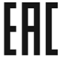 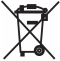 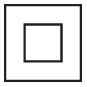 наименованиеСм. на упаковкеИсточник светаЛампа накаливания (нет в комплекте)Рабочее напряжение230ВЧастота сети50ГцМаксимально допустимая мощность лампы100Вт/60Вт (зависит от модели)Количество ламп в светильнике1 шт.ПатронЕ27Степень защиты от пыли и влагиIP44Класс защиты IIДиапазон рабочих температур-60°..+40°СКлиматическое исполнениеУХЛ1Относительная влажностьНе более 90%Атмосферное давление650-800 мм.рт.ст.Материал основанияпластикМатериал рассеивателяPMMAТип рассеивателяСм. на упаковкеГабаритные размеры (д×ш×в)См. на упаковкеВнешние проявления и дополнительные признаки неисправностиВероятная причинаМетод устраненияПри включении светильника лампа не зажигаетсяОтсутствует напряжение в питающей сетиПроверьте наличие напряжения питающей сетиПри включении светильника и наличия напряжения в питающей сети лампа не зажигаетсяНеисправна лампаНарушена целостность электрических цепей в светильнике или кабельной канализацииЗамените лампуПри отключении светильника проверьте с помощью измерительного  прибора  целостность цепей